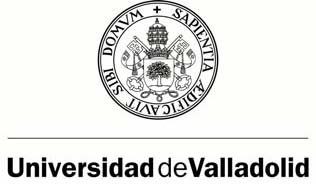 FORMULARIO 1Memoria descriptiva del trabajo de investigación original que se pretende realizar durante el disfrute del contratoSolicitante Candidato al Contrato (Apellidos y nombre): Director del trabajo de investigación propuesto:Incorpore este anexo a un documento PDF que contenga, necesariamente, los siguientes apartados:   1.-  Memoria del trabajo de investigación (Introducción / Objetivos / Plan de trabajo). Máximo 1 página.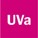 En 	 a   ESTE DOCUMENTO DEBE ESTAR FIRMADO POR EL DIRECTOR DEL TRABAJO DE INVESTIGACIÓN SR. VICERRECTOR DE INVESTIGACIÓN DE LA UVa 